Załącznik nr 4 do postępowania KA-CZL-DZP.261.2.61.2024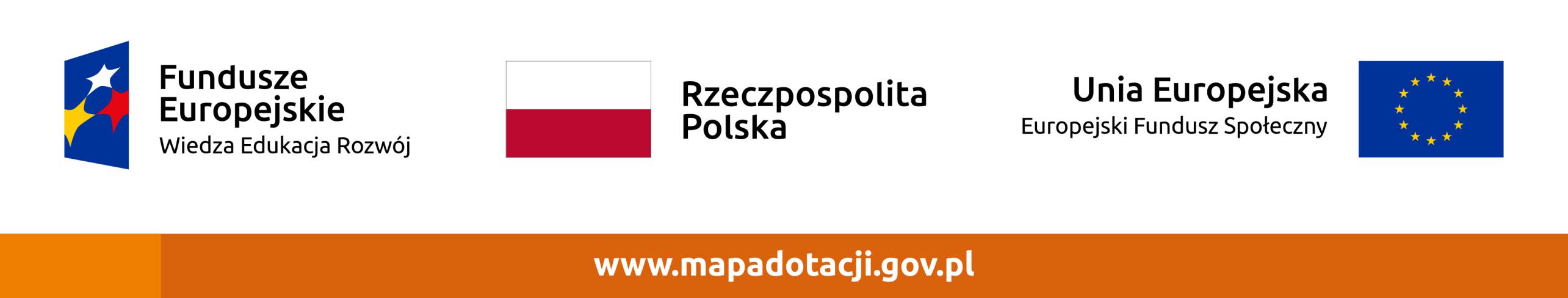 WYKAZ OSÓBNazwa i adres Wykonawcy: ………………………………………………………………….………………………………………………………………………………………….…………………………..Składając ofertę w postępowaniu o zamówienie publiczne na: na usługę wykonania kompleksowej kontroli i konserwacji instalacji oraz urządzeń wchodzących w skład systemów przeciwpożarowych systemów zainstalowanych w budynkach należących do Uniwersytetu Ekonomicznego we Wrocławiu.Na potwierdzenie spełnienia warunku, o którym mowa w zapytaniu ofertowym - Wykonawca wykaże, że dysponuje potencjałem kadrowym tj. osobami skierowanymi do realizacji niniejszego zamówienia:min. 1 osobą posiadającą aktualne uprawnienia elektryczne do 1kV zgodnie z zapisem w Rozporządzeniu Ministra Gospodarki, Pracy i Polityki Społecznej z dnia 28 kwietnia 2003 r. w sprawie szczegółowych zasad stwierdzania posiadania kwalifikacji przez osoby zajmujące się eksploatacją urządzeń, instalacji i sieci (Dz. U. 2003 nr 89 poz. 828);b) min. 1 osobą posiadającą aktualne uprawnienia – autoryzacje producentów marek instalacji przeciwpożarowych:  - w zakresie części I - Aritech, Siemens, Bosch i Polon;- w zakresie części II - Polon Alfa i Polon Alfa Ignis.- oświadczamy, że dysponujemy osobami:L.p.Imię i nazwiskoPosiadane uprawnienia/autoryzacjeMiejscowość, dataczytelny podpis lub podpis nieczytelny wraz z imienną pieczątką podpisującego w przypadku oferty składanej w formie skanu 